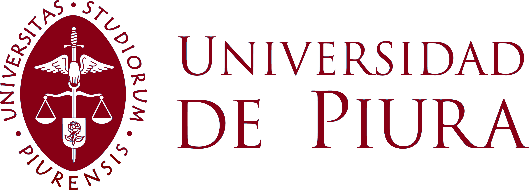 Solicitud de fecha de sustentación y otorgamiento del Grado de Máster en 	MSc. Ing. Jorge Javier Machacuay ArévaloDecano de la Facultad de Ingeniería Yo,  egresado(a) en el semestre  del Programa de Maestría en  , de la Facultad de Ingeniería, con DNI , con Grado de Bachiller en , con fecha , me presento a usted con el debido respeto y solicito:El otorgamiento del Grado de Máster en , con la modalidad de: Tesis:“(Título de la tesis) ........................................................................................................”  Trabajo de Investigación:“(Título del Trabajo de Investigación) ...........................................................................”Por lo expuesto, ruego a usted acceder a mi solicitud.Piura, .......... de ................. de 20….Atentamente,......................................................	    .......................................................Firma, grado y nombre del asesor	Firma, grado y nombre del TesistaDNI................................................	DNI................................................ Se adjunta:Fotocopia de DNIUna fotografía en JPGE tamaño 4 x 4, a color en fondo blanco, o en blanco y negro, en mate.Recibo de pagoCopia del diploma de bachiller autenticado por el secretario general de su universidad.